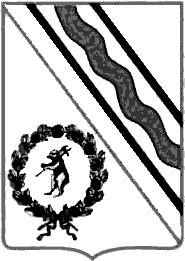 Муниципальный СоветТутаевского муниципального районаРЕШЕНИЕот 30.06.2016 №144-гг. ТутаевО внесении изменений в решение Муни-ципального Совета Тутаевского муници-пального района от 17.12.2015 №123-г «О бюджете Тутаевского муниципальногорайона на 2016 год и на плановый период 2017-2018 годов»В соответствии с Бюджетным кодексом Российской Федерации, Положением о бюджетном устройстве и бюджетном процессе в Тутаевском муниципальном районе, утвержденным решением Муниципального Совета Тутаевского муниципального района от 28.09.2012 №116-г, Муниципальный Совет Тутаевского муниципального районаРЕШИЛ: 1. Внести в решение Муниципального Совета Тутаевского муници-пального района от 17.12.2015 №123-г «О бюджете Тутаевского муници-пального района на 2016 год и на плановый период 2017-2018 годов» (в редакции решений Муниципального Совета Тутаевского муниципального района от 21.01.2016 №126-г, от 24.03.2016 №134-г) следующие изменения:1.1. пункт 1 изложить в следующей редакции:«1.Утвердить основные характеристики бюджета Тутаевского муниципального района на 2016 год:общий объем доходов бюджета района в сумме 1 880 192 486 рублей, в том числе объем межбюджетных трансфертов, получаемых из других бюджетов бюджетной системы Российской Федерации в сумме 1 712 420 486 рублей; общий объем расходов бюджета района в сумме 1 895 986 474 рубля;дефицит бюджета района в сумме 15 793 988 рублей.»;   1.2. пункт 2 изложить в следующей редакции:«2.Утвердить основные характеристики бюджета Тутаевского муниципального района на плановый период 2017-2018 годов:общий объем доходов бюджета района на 2017 год в сумме 1 376 986 085 рублей, в том числе объем межбюджетных трансфертов, получаемых из других бюджетов бюджетной системы Российской Федерации в сумме 1 207 098 085 рублей;общий объем расходов бюджета района на 2017 год в сумме 1 376 986 085 рублей, в том числе условно утвержденные расходы в сумме 11 845 500 рублей;общий объем доходов бюджета района на 2018 год в сумме 1 267 334 220  рублей, в том числе объем межбюджетных трансфертов, получаемых из других бюджетов бюджетной системы Российской Федерации в сумме 1 098 859 220 рублей;общий объем расходов бюджета района на 2018 год в сумме 1 267 334 220 рублей, в том числе условно утвержденные расходы в сумме 23 785 900 рублей.»;1.3. пункт 4 изложить в следующей редакции:«4. Утвердить общий объем бюджетных ассигнований, направляемых на исполнение публичных нормативных обязательств:на 2016 год - в сумме 295 691 393 рубля;на 2017 год - в сумме 228 386 658 рублей;на 2018 год - в сумме 228 386 658 рублей.»;1.4. пункт 5 изложить в следующей редакции:«5. Утвердить объем бюджетных ассигнований дорожного фонда Тутаевского муниципального района:на 2016 год – в сумме 111 828 175 рубль;на 2017 год – в сумме 71 738 000 рублей;на 2018 год – в сумме 35 213 000 рублей»;	1.5. пункт 6 изложить в следующей редакции:«6.Утвердить резервный фонд Администрации Тутаевского муниципального района:на 2016 год в сумме 4 000 000 рублей;на 2017 год в сумме 3 000 000 рублей;на 2018 год в сумме 3 000 000 рублей.Средства резервного фонда Администрации Тутаевского муниципального района направляются на финансовое обеспечение непредвиденных расходов, в том числе на проведение аварийно-восстановительных работ и иных мероприятий, связанных с ликвидацией последствий стихийных бедствий и других чрезвычайных ситуаций.»;	1.6. в пункте 7 абзацы с шестого по тринадцатый изложить в следующей редакции:	«- верхний предел муниципального долга:	по состоянию на 1января 2017 года в сумме 52 160 773 рубля, в том числе верхний предел долга по муниципальным гарантиям – в сумме 0 рублей;	по состоянию на 1января 2018 года в сумме 47 148 207 рублей, в том числе верхний предел долга по муниципальным гарантиям – в сумме 0 рублей;	по состоянию на 1января 2019 года в сумме 44 135 641 рубль, в том числе верхний предел долга по муниципальным гарантиям – в сумме 0 рублей;	- предельный объем муниципальных заимствований:	на 2016 год – в сумме 24 157 598 рублей;	на 2017 год – в сумме 37 807 598 рублей;	на 2018 год – в сумме 29 875 098 рублей;»1.7. пункт 15 изложить в следующей редакции:«15. Утвердить общий объем субсидий бюджетам поселений Тутаевского муниципального района:-на 2016 год в сумме 129 372 654 рубля;-на 2017 год в сумме 8 365 382 рубля;-на 2018 год в сумме 1 400 000 рублей.Установить, что распределение субсидий бюджетам поселений Тутаевского муниципального района осуществляется в порядке (по методике) и на условиях, утвержденных законодательством Ярославской области.Утвердить распределение субсидий бюджетам поселений Тутаевского муниципального района:1) на 2016 год согласно приложению 18 к настоящему решению; 2) на плановый период 2017 - 2018 годов согласно приложению 19 к настоящему решению.»;	1.8. в пункте 16 цифры «688 304» заменить цифрами «682 902»;	1.9. пункт 16.1 изложить в следующей редакции:	«16.1. Утвердить общий объем иных межбюджетных трансфертов бюджетам поселений Тутаевского муниципального района:- на 2016 год – в сумме 1 769 850 рублей;- на 2017 год – в сумме 1 380 000 рублей.Установить, что распределение иных межбюджетных трансфертов бюджетам поселений Тутаевского муниципального района осуществляется в порядке и на условиях, определенных законодательством Российской Федерации, Ярославской области и муниципальными правовыми актами Тутаевского муниципального района.Утвердить распределение иных межбюджетных трансфертов бюджетам поселений Тутаевского муниципального района:1) на 2016 год согласно приложению 21 к настоящему решению;2) на плановый период 2017-2018 годов согласно приложению 22 к настоящему решению.»; 1.10. приложения 1,2,3,4,5,6,7,8,12,13,14,15,18,19,20,21,22  изложить соответственно в редакции приложений 1,2,3,4,5,6,7,8,9,10,11,12,13,14,15,16,17 к настоящему решению.2. Опубликовать настоящее решение в Тутаевской массовой муниципальной газете «Берега».3. Контроль за исполнением настоящего решения возложить на пос- тоянную комиссию Муниципального Совета по бюджету, финансам и налоговой политике (Манокина Е.В.).4. Настоящее решение вступает в силу со дня его подписания. Председатель Муниципального Совета Тутаевского муниципального района                                          В.А.Кудричевначальник бюджетно-ревизионногоотдела департамента финансовадминистрации ТМР (исполнитель) 2-20-62           Елаева Мария Владимировна            ___________ _________                                                                                                            подпись           датасогласовановедущий специалист-юрисконсультдепартамента финансов администра-ции ТМР                                                М.В.Ленский                         ___________ __________                                                                                                                    подпись          датазаместитель Главы АдминистрацииТМР по финансовым вопросам – директор департамента финансов       М.К.Новикова                   __________ ____________                                                                                                               подпись              датаначальник юридического отделаадминистративно-правовогоуправления Администрации ТМР       В.В.Коннов                     __________ ______________                                                                                                                  подпись            датауправляющий делами Администрации ТМР                       С.В.Балясникова                ____________ _____________                                                                                                                 подпись              дата03-007 МСЭлектронная копия сдана                                                     __________     _____________                                                                                                         подпись             датаспециальные отметкирассылкаМуниципальный Советдепартамент финансовМУ ИЦ «Берега»Отдел №6 Управления Федерального казначейства по Ярославской области